11.04.2016 год                              с. Усть-Кумир                          № 23Об утверждении плана привлечения сил и средств для тушения пожаров и проведения аварийно-спасательных работ      В соответствии с Федеральным законом от 21.12.1994 г. № 69-ФЗ «О пожарной безопасности, с целью реагирования на пожары и чрезвычайные ситуации различного характера, проведения первоочередных аварийно-спасательных работ на территории Талицкого сельского поселения Усть-Канского района , администрация сельского поселенияПОСТАНОВЛЯЕТ:     1. Утвердить прилагаемый План привлечения сил и средств для тушения пожаров и проведения аварийно-спасательных работ на территории   Талицкого сельского поселения (приложение №1).     2. Утвердить прилагаемый Перечень должностных лиц администрации Талицкого сельского поселения, предприятий, организаций которые информируются о возникновении пожаров (приложение №2).     3. Определить, что приём и регистрацию сообщений о пожарах на территории Талицкого сельского поселения, осуществляет пункт пожарной части 1 ПЧ, по телефону 26-3-01.     4. Руководителям предприятий и организаций Талицкого сельского поселения, независимо от форм собственности и ведомственной принадлежности, разработать порядок организации тушения пожаров на своих объектах, где отразить действия работников (обслуживающего персонала) по возможному тушению пожара до прибытия пожарной охраны.     5. Организовать обучение и подготовку работников (обслуживающего персонала) действиям при возникновении пожара.    6. Настоящее постановление вступает в силу после его официального опубликования.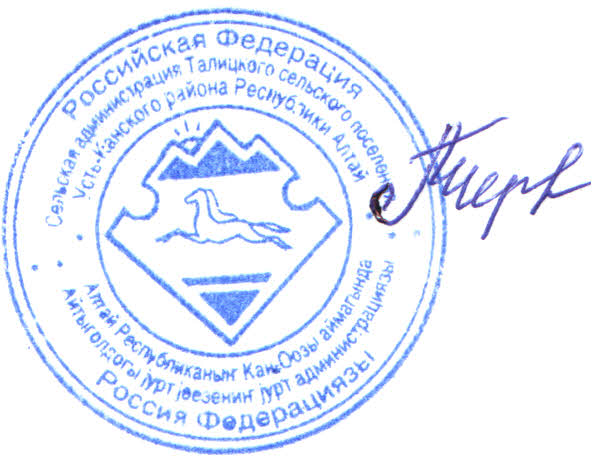 Глава Талицкого сельского поселения                                                                   Л.Г.Черепанова                  Приложение №1 к постановлению Главы                                                               Талицкого сельского поселения                                                              от 11.04. 2016 № 23ПЛАНпривлечения сил и средств для тушения пожаров и проведения аварийно-спасательных работ на территории   Талицкого сельского поселения.      1. План привлечения сил и средств для тушения пожаров и проведения аварийно-спасательных работ на территории   Талицкого сельского поселения определяет общую совокупность действий администрации сельского поселения и органов управления пожарной охраны по привлечению сил и средств пожарной охраны для тушения пожаров.     2. Для тушения пожаров на территории   Талицкого сельского поселения привлекаются силы и средства пожарной охраны и иных организаций независимо от форм собственности и ведомственной принадлежности.     3. Выезд сил и средств пожарной охраны на территории   сельского поселения осуществляется в порядке, установленном Планом привлечения сил и средств для тушения пожаров и проведения аварийно-спасательных работ.     Порядок выезда пожарной охраны для  тушения пожаров и проведения аварийно-спасательных работ на территории   Талицкого сельского поселения согласовывается со старшим оперативным должностным лицом ГПС противопожарной службы района, начальником ПЧ – 1 и руководителями организаций, силы и средства которых, привлекаются для тушения пожаров на территории сельского поселения.     4. Непосредственное руководство тушением пожара осуществляется руководителем тушения пожаров, прибывшим на пожар старшим оперативным должностным лицом пожарной охраны.     5. До прибытия к месту пожара старшего оперативного должностного лица пожарной охраны, руководство по локализации пожара осуществляется главой Талицкого сельского поселения.     6. Для приёма сообщений о пожарах и чрезвычайных ситуациях в телефонных сетях сельского поселения установлены номера: 26-3-01, 22-1-13 и 22-6-01, обеспечивающие приём сообщения о пожаре или чрезвычайном ситуации.     7. При возникновении необходимости проведения на месте пожара аварийно-спасательных и других работ, руководитель тушения пожара, привлекает иные организации независимо от форм собственности и ведомственной принадлежности, в том числе службы жизнеобеспечения сельского поселения.     8. Привлечённые на тушение пожара силы и средства покидают место пожара только с разрешения руководителя пожара.     9. Оперативное взаимодействие при тушении пожаров между пожарной охраной и обеспечения взаимодействия с органами полиции, подразделениями скорой медицинской помощи, аварийно-спасательными и аварийными службами, заинтересованными организациями района осуществляется в соответствии с заключенными соглашениями.Приложение №2 к постановлению Главы                                                               Талицкого сельского поселения                                                              от 11.04. 2016 № 23Переченьдолжностных лиц администрации Талицкого сельского поселения предприятий, организаций которые информируются о возникновении пожаров.Российская Федерациясельская администрацияТалицкого сельского поселенияУсть-Канского районаРеспублика Алтай ПОСТАНОВЛЕНИЕ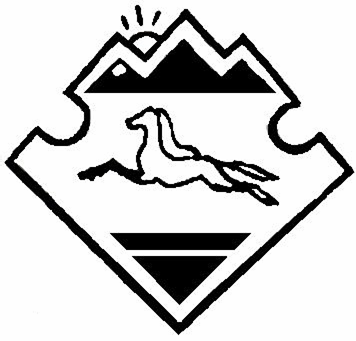 Россия Федерациязы jypт aдминистрациязы Талицадагы jурт        jeeзенин Кан-Оозы аймак Алтай Республиканын Службы ГО должность домашний адрес Номер телефона Номер телефона рабочий сотовый Черепанова Людмила Геннадьевнапредседатель КЧС и ПБ с.Усть-Кумир ул. Зеленая д.7 кв.1 26-4-19 8-913-996-66 30Садучина Галина АбрамовнаДиректор Тюдралинской школыс.Тюдрала ул.Мира д.54 кв.28-913-698-42 19Фирсова Ольга МихайловнаДиректор Усть-Кумирской школыс.Усть-Кумир ул.Космонавтов д.8 кв.226-3-16 8-913-993-29-53Соколова Светлана Григорьевназаведующая Санаровской нач.школойс.Санаровка ул.Волонковская д.27 кв.18-913-696-33 94Мельничук Василий Иванович Председатель СПК «Талица»с.Усть-Кумирул. Береговая 1 26-3-40 8-913-995-18 08Березикова Ольга ПавловнаЗаведующей участковой больницейУсть-Кумирул.Фестивальная , д.9 26-3-45 8-913-698-30 95Бельчеков Евгений Сергеевичучастковыйс.Усть-Кан8-983-329 -94 95Щетинин Андрей СергеевичСлесарь Усть-Кумирского УЭСс.Усть-КумирПр. Почтовый д.4кв.126-3-33 8-913-698-39 38 Санаров Сергей ЮрьевичИнспектор Усть-Кумирского лесничествас.Усть-Кумир Ул.Подгорная,д.28-913-697-68 11Фефелова Наталья ПетровнаЗаведующая Талицким СКс.Усть-Кумир ул.Проездая д.14 кв.28-913-698-42 23Фирсова Наталья ВладимировнаЗаведующая Усть-Кумирским детским садомс.Усть-Кумр ул.Интернациональная д.5 кв.18-913-694-65-79